Örökbefogadó adatokKérjük, nyomtatott betűvel szíveskedjen kitölteni!Név*: ___________________________________________________________________________Cím:  ___________________________________________________________________________Telefon: ___________________________________________________________________________E-mail: ___________________________________________________________________________Örökbe fogadott állat: ___________________________________________________________________________Összeg*:     								Fizetve:*13.000 Ft/állat, az örökbefogadás egy évre, fent nevezett személy (1 fő) nevére szólOklevél átvétele:□ személyesen a pénztárban □ postai útonDátum: _____________________________________________________________________Aláírás:								Pénztáros: 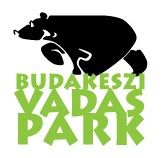 